ДРЖАВНО ВЕЋЕ ТУЖИЛАЦАРЕПУБЛИЧКО ЈАВНО ТУЖИЛАШТВО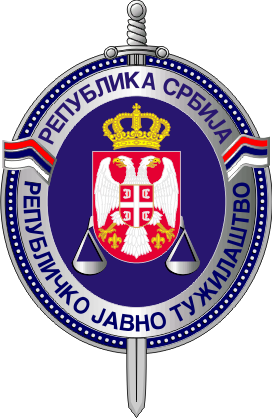 КОМУНИКАЦИОНА СТРАТЕГИЈАТУЖИЛАШТВА2015-2020. годинaС  а  д  р  ж  а  ј:1. УводДржавно веће тужилаца и Републичко јавно тужилаштвоДржавно веће тужилаца је самосталан орган који обезбеђује и гарантује независност и самосталност јавних тужилаца и заменика јавних тужилаца у складу са Уставом и у оквиру своје надлежности остварује сарадњу са Високим саветом судства, државним и другим органима и организацијама, тужилачким саветима других држава и међународним организацијама. Државно веће тужилаца (ДВТ) основано је у складу са Уставом Републике Србије, Законом о јавном тужилаштву и Законом о Државном већу тужилаца. Начин рада и организација Државног већа тужилаца уређени су Законом о Државном већу тужилаца и Пословником о раду Државног већа тужилаца. Као независтан и самосталан орган, Државно веће тужилаца обезбеђује и гарантује независност и самосталност у вршењу јавнотужилачке функције.Према Уставу Републике Србије, јавно тужилаштво је самoсталан државни орган који гони учиниоце кривичних дела и других кажњивих дела и предузима мере за заштиту уставности и законитости.Републичко јавно тужилаштво је највише тужилаштво у Републици Србији чијим радом руководи Републички јавни тужилац који врши надлежност јавног тужилаштва у оквиру права и дужности Републике Србије и одговоран је за свој рад и рад тужилаштва Народној скупштини.Организација и начин рада Републичког јавног тужилаштва регулисани су Уставом Републике Србије, Законом о јавном тужилаштву, Законом о седиштима и подручјима судова и јавних тужилаштава и Правилником о управи у јавном тужилаштву.Националом статегијом за реформу правосуђа одређена су основна начела функционисања правосуђа, а то су независност, одговорност, транспарентност и ефикасност, која представљају основна начела рада Државног већа тужилаца и Републичког јавног тужилаштва са циљем да се допринесе остварењу планиране реформе правосуђа.Комуникациона стратегија је стратешки документ којим се дефинишу краткорочни, средњорочни и другорочни комуникацијски циљеви Државног већа тужилаца и Републичког јавног тужилаштва, циљне групе, комуникациони канали, основне поруке и анализа учинка примене.Основни стратешки циљеви и приоритети у раду Државног већа тужилаца и Републичког јавног тужилаштва јесу транспарентност и доступност, односно чињење рада тужилаштва доступним свим грађанима под једнаким условима и омогућавање приступа свим информацијама од значаја за грађане. У оквиру овако дефинисаног циља, односи са јавношћу представљају значајну делатност успостављања поверења између институција и грађана. Значај ове делатности, као средства разумевања између правосудних институција и јавности, порастао је напредовањем демократије у Србији и модернизацијом њеног правосуђа, поставши незаобилазни чинилац унапређења не само квалитета тужилачке организације, већ и квалитета медијског извештавaња о често врло сложеним правосудним питањима и случајевима.Унапређење комуникационе стратегије, као и подизање нивоа квалитета односа са јавношћу правосудних институција неопходно је ради изградње жељеног правосудног система у коме су успостављени критеријуми одговорности правосудних институција и носилаца тужилачких фуинкција за квалитет, правичност, резултате рада и коришћење додељених јавних ресурса.Комуникацона статегија тужилаштва је документ који дефинише циљеве, врсте, начине комуникација и активности како унутар тужилаштва, тако и између тужилаштва и јавности, циљних група или грађана, што је  претпоставка  правовременог информисања о раду тужилаштва, како би се рад ове институције приближио стручној и широј јавности и на тај начин постао транспарентнији и доступнији.Циљ Комуникационе статегије тужилаштва је у постављању оквира за континуиран рад на сталном унапређењу и јачању унутрашње, спољашње, а нарочито кризне комуникације у ситуацијама када је то неопходно. Такође, циљ је и континуирани рад на унапређењу квалитета представљања у јавности и транспарентности, како би се на овакав начин повећало поверење јавности у рад тужилаштва, али са друге стране и оснажио рад и ојачала улога институције у остваривању независности рада и других начела по којима тужилаштво функционише. Основна питања на која се овом Стратегијом желе дати одговори су: - На који начин  имплементирати Стратегију која ће бити стуб јачања добре јавне слике о ДВТ и РЈТ у јавности ?- На који начин  ојачати комуникацију унутар ДВТ, РЈТ и тужилаштава и  спречити тзв. „цурење информација“ из институција које утичу на негативно презентовање рада ових институција?- Како ојачати односе са медијима у циљу изградње међусобног поверења?- На који начин успоставити успешну кризну комуникацију и проактивно реаговање како би        се спречили узроци кризе и створио  план за добру кризну комуникацију?- На који начин континуирано радити на подизању јавне слике о ДВТ, РЈТ и правосуђу уопште ?- Како оспособити запослене да буду део добрих односа са јавношћу?- Како искористити потенцијале сарадње са другим институцијама у циљу заједничких пројеката?- Како искористити властите предности, а умањити недостатке и претње из окружења?Државно веће тужилаца и Републичко јавно тужилаштво су израдили заједничку Комуникациону стратегију тужилаштва за период од 2015. до 2020. године.2. ЦиљевиТри кључна циља ефикасне  комуникационе стратегије су:- да информише о раду ДВТ, РЈТ и  тужилаштава како би грађани и медији боље разумели  процедуре,  а тужилаштва постала транспарентнија и приступачнија- да консултује заинтересиване стране да би се сазнало шта они мисле о раду ДВТ,РЈТ и  тужилаштава  и идентификовале могућности за побољшање- да промовише тужилаштво и његове активности у циљу побољшања јавне слике о тужилаштву и повећања степена поштовања, као и поверења грађана у тужилштво и његове одлукеПриоритетни циљ ДВТ и РЈТ јесте изграђивање партнерског односа између тужилаштва и медија како би крајњи актер – јавност, као корисник информација о раду тужилаштва добила благовремене и проверене информације. Јавност формира ставове и оцењује рад државних органа - ДВТ и РЈТ, на основу информација и личних искустава у интеракцији са њима. Заједнички циљеви свих актера у овом процесу јесу афирмација премисе да сваки грађанин добије истиниту, тачну и правовремену информацију којом се јачају темељи правне државе и квалитетног рада тужилштва, као самосталног органа власти.Основна идеја Стратегије је успостављање партнерства како са медијима, тако и са другим државним органима и невладиним организацијама у процесу информисања јавности. Основа слободе информисања јесте Уставно право јавности да зна шта се дешава у функционисању државе и система, те да сазна више о раду тужилаштва које је његов саставни део. Ово право је вишеслојно. Наиме, колико је право јавности да зна или да сазна информације о раду ДВТ и РЈТ, као и целе тужилачке организације, толико је и право тужилаштва да информисањем јавности не угрози поступак (истрагу и права учесника у кривичном поступку). Из овог произилази други циљ Стратегије, а то је зашита свих актера који учествују у кривичном поступку, укључујући и презумпцију невиности.Државно веће тужилаца има законом прописане надлежности којима гарантује и штити самосталност јавних тужилаца и заменика јавних тужилаца, правду и независност јавнотужилачке функције. Циљеви Стратегије су: - Транспарентност и доступност рада тужилаштва- Повећање поверења грађана у рад тужилаштва- Заштита свих учесника кривичног поступка- Заштита презумције невиности окривљених- Благовременост достављања информација- Истинитост и прецизност достављених информација- Званичност информација3. Циљне групеКомуникационом статегијом одређене су циљне групе: - ДВТ, РЈТ, Апелациона јавна тужилаштва, Виша јавна тужилаштва, Основна јавна тужилаштва и тужилаштва посебне надлежности - Тужилаштво за организовани криминал и Тужилаштво за ратне злочине;- Јавност (општа јавност, стручна јавност); - Појединци- Странке у поступку- Медији као сегмент јавности- Адвокатска комора и струковна удружења тужилаца и судија- Други државни органи - Међународне организације и инострани партнериКомуникациона стратегија је средство којим су дефинисани циљеви које тужилаштво жели да оствари у комуникацији са јавношћу. Само институције које су спремне да комуникацију са циљним групама претворе у двосмерни процес, који се заснива на адекватном одговору потребама јавног мњења, могу имати успеха у креирању горе постављених циљева. Да би се то остварило, комуникациона стратегија треба да представља једноставан документ у коме ће тужилштво дати одговоре на неколико кључних питања:1. Ко су циљне групе?2. Које информације су им потребне?3. Како пружити информације?4. Колико често их треба пружати?Како су у овом поглављу идентификоване циљне групе, следи дефинисање надлежности за спровођење Комуникационе стратегије ДВТ и РЈТ.4. Надлежност за спровођење СтатегијеКомуникациону статегију спроводе: - Организациона јединица ДВТ за односе са јавношћу.- Одељење за односе са јавношћу РЈТ. Овим Одељењем руководи Републички јавни тужилац, а послове координације и извршења спроводи портпарол РЈТ. Одељење за односе са јавношћу поред портпарола има и саветника који спроводи задатке из надлежности овог одељења. Републичко јавно тужилаштво обавештава јавност о стању криминалитета и другим појавама које запази у раду увек када се за тим укаже потреба. Републичко јавно тужилштво обавештава јавност о предметима у којим поступа ако то не штети интересима поступка и када за то постоји интересовање јавности. Јавно тужилштво може обавештавати јавност како о питањима из своје надлежности, тако и о питањима из надлежности нижих тужилаштава. Обавештавање јавности мора бити истинито и тачно, али се не сме довести у питање одавање службене, државне или војне тајне.  Приликом обавештавања јавности мора се водити рачуна о интересима морала, јавног реда, малолетницима, националном осећању и заштити приватног живота.- запослени у административној канцеларији ДВТ, а по одобрењу или на захтев председника ДВТ.- лица овлашћена за приступ информацијама од јавног значаја у ДВТ и РЈТ.Стратегију комуникације ДВТ и РЈТ спроводе и Апелациона, Виша и Основна јавна тужилаштва, као и тужилаштва посебне надлежности по принципу децентрализације, тако да свако тужилаштво именује лица која ће спроводити спољашњу комуникацију са медијима у вези са предметима који су у њиховој надлежности и у којима поступају. Ово је врло важно за ефикасну реализацију спољњег ПР и саму афирмацију одређеног тужилаштва које кореспорендира са локалним медијима и доставља информације које нису интересантне општој јавности, већ одређеном региону или локлној средини. У том смислу, ова Стратегија предвиђа обуке (које су већ у току), као и едукацију од стране лица који у тужилаштву већ обављају ове послове и имају искуства са медијима. Циљ обуке је да помогне у едукацији запослених који су одређени да иступају у име тужилаштва и сарађују са медијима, како би информације биле правилно пласиране, а са друге стране одговориле у потпуности захтевима медијског информисања на начин на који се не повређује ни једно од начела кривичног поступка.Како би се остварили циљеви Статегије неопходно је да и ДВТ у што краћем року оформи Службу за односе са јавношћу и обучи запослене у том смислу. Ова Служба била би главни оперативни носилац Статегије и спроводила координисане активности у сегметнима у којима је неопходно заједничко деловање са Одељењем за односе са јавношћу РЈТ.Ради утврђивања степена поверења јавности у рад тужилаштва, једном годишње, Одељења за односе са јавношћу вршиће анализу степена поверења јавности са циљем да се на овакав начин сагледа ефекат примене Комуникационе статегије. Анализом ће се утврдити да ли постоји потреба за образовањем повремених радних тела чији би циљ био давање смерница ради унапређења и спровођења Комуникационе стратегије.5. Врсте комуникацијаСтратегија разликује три врсте комункација:1. Интерни ПР2. ПР3. Кризни ПРТужилштво комуницира са јавношћу различитим каналима комуникације и сваки од њих представља медиј, тј. посредника у преношењу информације до крајњег корисника.5.1. Интерни ПРИнтерни ПР (унутрашња комуникација).Унутрашња комуникација је комуникација која се остварује у оквиру тужилаштава различитих нивоа и надлежности, као и у оквиру појединог тужилаштва. Њоме се обезбеђује пренос и размена интерних информација посебним каналима информисања, а такође и пружа одређена врста информације. Она представља саставни део свих активности ДВТ и РЈТ, његових унутрашњих организационих јединица, а нарочито Одељења за односе са јавношћу. Све активности које се предузимају на плану унутрашњег информисања треба да буду планиране, надзиране и процењене у односу на остваривање циља интерног информисања.Информације које се размењују и преносе унутрашњом комуникацијом могу бити различите: о раду ДВТ, РЈТ, његових чланова и одељења, њиховим активностима, о раду тужилаштава и њиховим активностима, као и информације између запослених унутар ДВТ, РЈТ и свих тужилаштава у Републици Србији.5.1.1. Канали реализације интерног ПР остварују се различитим средствима :- усмени (одржавањем колегијума, седница, организацијом семинара и стручних усавршавања)- штампани (објављивање билтена, информатора о раду и другог штампаног материјала на коме се базира интерна комуникација запослених)- електронски (путем електронске поште и интерактивних сајтова које су формирали ДВТ и РЈТ)5.1.2.   Средства и начин којима се обезбеђује размена и пренос интерних информација: електронска пошта (e-mail),различите врсте радног материјала,информативне брошуре и билтени,директоријум имена и презимена чланова ДВТ и РЈТ и запослених у административним канцеларијама са подацима за контакт,подаци о састанцима, њиховој периодици, датумима одржавања и планираном времену трајања,информатор о раду (електронска и штампана верзија),интерна огласна табла (укључујући и електронску таблу),интранет (интерна рачунарска мрежа).5.2. ПР (спољашња комуникација)Спољашња комуникација остварује се између ДВТ и РЈТ и јавности у најширем смислу (државних органа, универзитета, научних установа, струковних организација, привредника, медија, грађана) путем средстава којима се размењују и преносе информације о раду и активностима ДВТ и РЈТ, а путем различитих канала комуникације и информисања. Оваквим видом комуникације задовољавају се потребе опште и стручне јавности, медија и државних органа, као и грађана за брзим, правовременим и истинитим информисањем о ДВТ и РЈТ и њиховом раду на националном и међународном плану.Информације у вези са радом ДВТ и РЈТ морају бити правовремене и тачне, те лако доступне, у коју сврху се користе сви расположиви канали информисања и комуникација (усмени, штампани и електронски). Очекивања медија и јавности од тужилаштва у вези са начином комуникације и квалитетом иинформисања је често јако тешко остварити. Тужилачке одлуке, у целости или у појединостима, повремено се селективно интерпретирају у медијима на који начин који може довести јавност у заблуду у вези битних елемената поступања тужилаштва. Повремена површност у праћењу рада тужилаштва може да узрокује настајање негативне слике код обичног грађанина, какву слику је тешко преокренути у позитивну. Такође, у јавним медијским сервисима се често даје отворена подршка појединим интересним групама, што у крајности отежава доношење одлука и представља покушај притиска на рад тужилаштва у одређеним предметима у чему ова Стратегија треба да да значајан допирнос. Наиме, тужилаштво мора да настоји да презентира информације о свом деловању кроз отворено, фер, транспарентно и јасно информисање јавности и у сарадњи са медијима. Евентуално негативна слика може бити амортизована кроз транспарентно и отворено презентовање информација о раду тужилаштва које се брзо презентују медијима и преко њих јавности.Да би се то реализовало мора постојати добра сарадња између тужилаштва и медија у којој истинитост информација треба да оствари примат над појединачним интересима.Комуникација са медијима зависи од тога да ли је реч о штампаним или електронским медијима. Ова стратегија препоручује коришћење и штампаних и електронских медија имајући у виду предности и мане једних и других.У штампаним медијима може се добити више простора за преношење порука тужилаштва. Препоручује се комуникација са свим штампаним медијима, како онима који излазе на нивоу целе државе, тако и са онима који излазе само на одређеном подручју (тзв. „локални медији“). Предност комуникације преко штампаних медија је боља контрола информације, као и ауторизација текста, било да се ради о саопштењу или интервјуу званичника тужилаштва.С друге стране, електронски медији далеко су бржи у продукцији вести, али се у њима не добија толико простора. Наступи у електронским медијима трају од пола минута до минут, ретко кад преко тог времена, осим уколико се не ради о гостовању у телевизијској или радијској емисији.Са свега горе наведог, надлежни за спровођење Комуникационе стратегије у ДВТ и РЈТ треба да процене којим путем ће пласирати саопштење, изјаву, односно своју поруку. Ова стратегија препоручује да се у сваком конкретном случају добро одмери на који начин и преко ког средства јавног информисања ће бити и пласирана.5.2.1. ДемантиУ комуникацији са медијима може се указати потреба и за демантијима.Деманти се прослеђује редакцији медијске куће у случајевима када је дошло до очигледне грешке у интерпретацији података и кључних информација (нпр. погрешна имена, погрешна тумачења фазе поступка, погрешно цитирање званичника и итд.) који могу утицати на то да јавност буде погрешно информисана. Да би се спречило демантовање, надлежни за спровођење стратегије, на првом месту портпароли, треба да раде на развијању добрих односа и сталне комуникације са представницима медија како би се проактивно деловало и спречило стварање ситуације у којима се јавља неопходност демантовања неког новинског натписа или прилога у електронским медијима. Добра комуникација између новинара и портпарола који је увек доступан и спреман да одговори на питања, може спречити изношење нетачних и непрецизних информација. Ова стратегија препоручује свакодневну комуникацију са медијима која укључује и едукацију новинара (који врло често нису правнички образовани), како би разумели суштину кривичног поступка, начела и правила процедуре, што је нужно за прецизно информисање, нарочито када се ради о судским поступцима. Изградња партнерског односа између надлежних за спровођење стратегије и самих новинара је гаранција тачне, прецизне и благовремене информације, а самим тим делује повратно и на остваривање успостављених циљева који су дефинисани овом стратегијом.5.3. Кризни ПРКризна ситуација је један или серија несвакидашњих догађаја који негативно утичу на интегритет тужилачке институције, репутацију руководилаца и запослених, здравље и расположење запослених, смањење радне продуктивности, једном речју ефекти утицаја кризе рефлектују се и на рад тужилштва. Криза је нестабилно време услед низа догађаја чији исход ће донети промене које могу бити добре или лоше. Прва активност коју ова стратегија препоручује јесте предузимање свих неопходних радњи од стране надлежних које ће резултирати добрим променама, односно бацању позитивног светла на институције. У моменту избијања кризе одељење за односе са јавношћу треба одмах да приступи изради  стратегије кризног ПР и процени  несклад између снажних тачака (strong point), слабости (weak point) и могућности да реагујемо (opportunity). Овакво сагледавање треба да доведе до замрзавања кризе и омогући стабилизацију институције која негативну ситуацију треба да реши у своју корист. Процена ризика обухвата све тачке. Полазна основа је добра анализа наведених елемената укључених у процену ризика са којима се улази у кризу и/или кризну ситуацију. Управо добра процена ризика треба да отвори могућност не само замрзавања кризе, већ и покушаја преокретања кризне ситуације и рефлектовања позитивног светла на институцију тужилаштва.Кризну ситуацију може створити и неконтролисано „цурење информација“ из тужилаштва, када неовлашћенa лица и запослени пренесе информације медијима и на тај начин угрозе истрагу, проследе нетачну информацију, прејудицирају тужилачку одлуку, а медији у циљу добијања екслузивне вести, такву информацију пренесу и објаве. Такође, узрок кризе може бити и непроактивно деловање у тужилаштву. 5.3.1. Кључни савети који би се морали поштовати у време кризне комуникације су следећи:1. јавност на првом месту2. преузимање одговорности организације за решавање проблема3. поштен однос без прикривања чињеница4. никада не рећи „без коментара“5. одредити кризног ПР6. константно пружање информација, јер у ситуацији када се информације ускраћују – ускраћивање постаје вест7. доступност 24 часа8. перманетно познавање токова и рокова медија9. активна комуникација са кључним  групама јавности5.3.2. Правила кризног ПР:- Идентификовати кризни ПР тим- Одредити портпароле у свим тужилштвима- Обавити тренинге портпарола за поступање у кризним ситуацијама- Саставити комуникационе протоколе- Идентификовати кључне представнике јавности- Предвидети кризу- Сагледати кризу- Одредити комуникационе методе у време кризе- Предвидети излазак из кризе и анализу грешака У кризној ситуацији је изузетно важно знати са ким се обавља комуникација, а то могу бити :- Медији- Шира  јавност- Стручна јавност - Политичари- Супротна страна5.3.3. Стратегије кризне комуникације1. Аргументовано супростављање страни која тврди да постоји криза која директно утиче на рад и атмосферу у тужилаштву;2. Демантовање неистинитих информација које су изазвале кризу;3. Образложено преузимање одговорности у случају постојања сопствене одговорности за кризу, нпр. уколико су медији погрешно интерпретирали (умишљајно или нехатно) информацију и променили смисао поруке и значења информације коју је тужилаштво хтело да пласира;4. корективни поступак - исправљање начињене штете и спречавање понављања кризе;За ефикасно спровођење стратегије у погледу кризног ПР временски моменат је од суштинског значаја, јер су и најбоље стратегије уколико се не поклопе са временским оквиром осуђене на неуспех. Одређивање времена захтева изузетну прецизност, јер се једино на тај начин може обезбедити ефикасно деловање у спровођењу кризног ПР.Имајући у виду сложеност кризних ситуација и значај поступања кризног ПР, израда Стратегије за поступање у кризним ситуацијама такође представља један од кључних стратешких праваца у наредном периоду.5.3.4. Проактивно деловање и решавање кризеПР, лице овлашћено за односе са јавношћу у ДВТ, РЈТ и другим јавним тужилаштвима у односима са медијима, треба да поступа проактивно. Проактивно поступање претпоставља да треба креирати листе посебно осетљивих предмета и питања о којима би медији могли имати критички став. Ови предмети третирали би се са посебном пажњом, како би се проактивно комуницирало и избегла критика на рад тужилаштва. Поред тога, потребно је свакодневно вршити мониторинг медија који прате рад тужилаштва, праћењем чланака, приказа и коментара и на тај начин уочавати реакције и пратити критике на рад тужилаштва које би могле да угрозе јавну слику о тужилаштву у јавности. У зависности од садржине критике, треба поступати или проактивно или израдити Стратегију кризне комуникације у оним случајевима када би изнете критике могле да изазову озбиљне последице.6. СВОТ („SWOT“) анализа (предности, недостаци, шансе, претње)7. Специфични циљеви за све групе јавности1. Медији:- омогућити медијима брз приступ информацијама путем web страница ДВТ и РЈТ која су прилагођене интересима медија за једноставан и брз приступ; - омогућити медијима брзе и адекватне одговоре на захтеве за приступ информацијама од јавног значаја;- омогућити медијима приступ релевантним информацијама путем конференције за медије и брифинга за медије о предметима и догађајима за које постоји  велико интересовање јавности;- бити приступачан и доступан медијима и ван радног времена и у границама могућности (24 часа/7 дана);- омогућити електронским медијима учествовање релевантних особа из тужилаштва у ТВ и радијским емисијама;- додатна помоћ медијима у пласирању информација кроз друге облике комуникације (брошуре и билтени, едукација за новинаре из области кривичног права);- привући пажњу медијима да објављују тематске прилоге о РЈТ и ДВТ, као и тужилаштвима у Србији;- јачање сарадње са медијским организацијама и удружењима у земљи и иностранству.2. Запослени:- изградити свест запослених о важности добре комуникације и информисаности и улогама запослених у комуникацији са свим групама јавности;- едукација запослених о доброј комуникацији;- изградити свест о негативном деловању „цурења информација“ којима се угрожава вођење поступка, кредибилитет тужилаштва и добра слика о тужилаштву у јавности;- јачање тимског духа и осећаја заједништва и припадности тужилаштву и ДВТ.3. Грађани, правна лица и странке у кривичном поступку:- омогућити брз и адекватан одговор на све захтеве за приступ информацијама од јавног значаја у законском року;-  омогућити квалитетан пријем и информисање грађана, правних лица и странака;- омогућити правовремено информисање јавности о актуелним предметима и другим информацијама за које постоји велико интересовање јавности.4. Правосудне институције и полиција:- радити на јачању континуиране сарадње и комуникације између одељења за односе са јавношћу и другим институцијама, као и полицијом;- иницирати сарадњу у заједничким пројектима, како би се ојачало поверење јавности у правосудне институције;- омогућити учешће представника тужилаштава у креирању Стратегије за сарадњу између тужилаштва, полиције и медија.8. Реализације циљева СтратегијеТранспарентност и доступност у раду ДВТ и РЈТ и повећање поверења грађана у њихов рад спроводи се кроз активности које су стратешки подељене у више група и то: - активности које се предузимају у оквиру ДВТ и РЈТ;- активности које се предузимају у односу на тужилаштва у Републици Србији; - активности које се предузимају у односу на општу јавност;- активности које се предузимају у односу на стручну јавност;- медијске активности.8.1. Активности које се предузимају у оквиру ДВТ и РЈТ:- представљање ДВТ и РЈТ у јавности у погледу остварених резултата рада и предузетих активности које се односе на рад -  стална транспарентност,- упознавање јавности са планираним активностима ДВТ и РЈТ у наредном периоду (тромесечно и шестомесечно) -  планирана транспарентност,- одржавање јавних седница ДВТ,- објављивање информација о одржавању редовних и евентуално ванредних седница ДВТ,- објављивање информација на интернет страници ДВТ и РЈТ, које се односе на седнице и то дневног реда, записника са седнице и одлуке са седнице,- активности и распоред активности ДВТ и РЈТ објављују се на интернет страницама уз редовно ажурирање,- за запослене у Служби за односе са јавношћу организоваће се обуке из области комуникација и односа са јавношћу,- креирање визуелног идентитета ДВТ и РЈТ (логотип).8.2. Интерне активности ДВТ и РЈТ:Са циљем унапређења транспарентности, доступности и повећања поверења грађана у рад ДВТ и РЈТ, редовно се одржавају састанци са представницима различитих тужилаштава и дају смернице, инструкције, упутства и препоруке које се односе на : - утврђивање минимума обавезног садржаја Интернет страница тужилаштава и препорука за њихово усавршавање,- увођење инфо пултова и ознака у свим тужилаштвима са циљем помоћи грађанима,- доношење протокола о сарадњи са правним факултетима, средњим школама и другим установама чиме би се рад тужилаштва приближио јавности, - иницирање и организовање обука и других видова усавршавања у тужилаштвима за запослене који раде у области односа са јавношћу.О наведеним активностима ДВТ и РЈТ редовно обавештавају јавност.8.3. Активности ДВТ и РЈТ које предузимају у раду са стручном јавношћу:У односу на стручну јавност ДВТ и РЈТ предузимају активности кроз сарадњу са правосудним органима и са представницима професија које су по природи свог посла упућене на рад тужилаштава (повереник за информације од јавног значаја и заштиту података о личности, заштитник грађана, повереник за родну равноправност, адвокатске коморе, правни факултети, међународне организације, струковна удружења, представници синдиката и првосуђа).Ове активности поред осталог укључују: - јачање институционалне сарадње,- организовање стручних скупова на националном и међународном нивоу,- покретање заједничких пројеката.8.4. Медијска активност ДВТ и РЈТ:- одржавање конференција за медије председника ДВТ и РЈТ ради приказивања резултата постигнутих током претходног периода и најаве будућих активности (два пута годишње),- обавештавање медија о терминима заказаних седница ДВТ и РЈТ,- благовремено одговарање на захтев медија,-свакодневно праћење објављених информација о активностима ДВТ и РЈТ и других тужилаштава у Републици Србији и благовремено реаговање на нетачно презентоване информације,- употреба друштвених медија,-одржавање неформалних, али редовних састанака са представницима медија како би се установиле међусобне потребе и захтеви за разменом информација,- организовање годишњег неформалног догађаја за медије у коме учествују представници ДВТ и РЈТ.Временски оквир и одговорност за имплементацијуБуџетПредвиђени трошкови имплементације Комуникационе стратегије и активности у њеном спровођењу захтевају већа средства у буџету, с обзиром да су предвиђене активности за које је потребно издвојати додатна средства поред основних средстава за рад, која су планирана у годишњем буџету ДВТ и РЈТ.Ипак, имајући у виду одлуке које су надлежни државни органи донели у вези буџетских мера штедње у периоду имплементације Стратегије, као и изазове које доноси финансијска консолидација свих државних органа, укључујући и Републичко јавно тужилаштво и Државно веће тужилаца, то је потребно заузети проактиван став, те финансирање предвиђених активности које спадају ван редовног финансирања буџетским приливом, обезбедити кроз сарадњу са међународним институцијама и органима које имају програме финансијске подршке „владавини права“, као што су Европска Унија, ОЕБС, Савет Европе, амбасаде и сл.У сваком случају, није дозвољено финасијску подршку за ове активности тражити ван наведеног оквира који подразумева државне органе или институције или међународне организације државног типа, а посебно не у приватном сектору, без обзира да ли је домаћи или страни.Процена успешности примене Комуникационе стратегије Активности које су предвиђене Комуникационом стратегијом тужилаштва могу се ценити квантитативно и квалитативно. Квантитативна процена успешности изражава се у бројевима и процентима (број захтева на које је одговорено, број саопштења за јавност, брифинга и др.).Квалитативни показатељ директно се тиче јачања добре јавне слике о тужилаштву, што је један од основних циљева односа са јавношћу.Квалитативна процена може се утврдити према објективној и субјективној процени остваривања специфичних циљева за све циљне групе на које се Стратегија односи.Одељење за односе са јавношћу једном годишње подноси извештај и даје квалитативну и квантитативну процену примене Стратегије. Имплементација стратегије у тужилаштвима У циљу што ефикаснијег спровођења Стратегије комуникације сва Апелациона, Виша и Основна јавна тужилаштва у Републици Србији, дужна су:- да донесу комуникационе протоколе којима ће даље у складу са својим потребама разрадити одредбе Стратегије и техничког упутства Одељења за односе са јавношћу РЈТ;- именују по једно лице које ће бити задужено за спровођење спољне комуникације, а које ће радити на афирмацији рада тужилаштва, те да о именовању и подацима за овлашћено лице без одлагања обавесте Одељење за односе са јавношћу Републичког јавног тужилаштва  ради утврђивања списка лица задужених за спровођење Стратегије  у Републици Србији;- започну са активностима отварања Интернет сајтова путем којих би јавност била упозната са активностима и радом тужилаштава; - два пута годишње, најкасније до15.05.и 15.12. у текућој години, Одељењу за односе са јавношћу Републичког јавног тужилаштва доставе извештаје о броју поднетих захтева за слобаодан приступ информацијам од јавног значја и донетим мерама предвиђеним тачком 9 ове Стратегиј, којом је предвиђен временски оквир и одговорност за имплементацију;- броју датих писаних саопштења новинарима, називу новинске куће и евентуалној реакцији јавног мњења;- броју датих аудио-визуелних изјава електронским медијима;- броју одржаних конференција за медије;- броју датих индивидуалних интервјуа и учешћа у емисијама; - броју одржаних састанака са запосленима у циљу указивања на значај интерне комуникације са нарочитим освртом на „цурење информација“ и штетност ове појаве;- да једном годишње спроведу анонимну анкету запослених о томе у којој су мери задовољни радом ДВТ  и РЈТ и резултате доставе најкасније до 15.12. за текућу годину. - формирање интерне евиденције која ће обухватати претходно наведене податке           У Београду, јануар 2015 године.1. Увод ......................................................................................................................................................12. Циљеви .................................................................................................................................................33. Циљне групе ........................................................................................................................................44. Надлежност за спровођење Стратегије .............................................................................................45. Врсте комуникације ............................................................................................................................55.1. Интерни ПР........................................................................................................................................65.1.1. Канали реализације интерог ПР...................................................................................................65.1.2. Средства и начин којима се обезбеђује размена и пренос интерних информација................65.2. ПР .......................................................................................................................................................75.2.1 Деманти............................................................................................................................................85.3. Кризни ПР .........................................................................................................................................85.3.1 Кључни савети који би се морали поштоватиу време кризне комуникације............................95.3.2 Правила кризног ПР......................................................................................................................105.3.3 Стратегија кризне комуникације.................................................................................................105.3.4. Проактивно деловање и решавање кризе  .................................................................................106. SWOT анализа....................................................................................................................................117. Специфични циљеви за све групе јавности.....................................................................................128. Реализација циљева Стратегије .......................................................................................................138.1. Активности које се предузимају у оквиру ДВТ и РЈТ ................................................................138.2. Интерне активности ДВТ и РЈТ ....................................................................................................138.3.Активности које предузимају ДВТ и РЈТ у раду са стручном јавношћу....................................148.4. Медијске активности ДВТ и РЈТ...................................................................................................149. Временски оквир и одговорност за имплементацију.....................................................................1510. Буџет .................................................................................................................................................1711. Процена успешности примене стратегије.....................................................................................1812. Имплементација стратегије у тужилаштвима ..............................................................................18ПредностиНедостатци-дугогодишња сарадња РЈТ и ДВТ са медијима-именоване особе за развијање односа са медијима и имплементацију Статегије односа са јавношћу-постојање web странице на којој се постаљају најважнија саопштења ДВТ и РЈТ као добар извор информација за медије и друге групе јавности-тужилаштво и ДВТ су поуздан и први извор информација медијима-управа тужилаштава схвата значај и подржава развијање стратешког приступа у односима са медијима-доступност медијима 24 часа, 7 дана у недељи-непостојање стратешког приступа комуникацијама, приступ  базиран на реактивним активностима -недовољна обученост запослених у комуникационим вештинама-страх тужилаца о негативном извештавању медија и новинара и њихово затварање према њима-пласирање информација у јавност од стране неовлашћених лица („цурење информација“)-неинформисаност запослених о неким питањима (проблеми у интерној комуникацији)-недовољна искоришћеност могућности за учествовање у пројектима изградње добре јавне слику о тужилаштву у сарадњи са другим институцијамаШансеПретње-искоришћавање потенцијала добре сарадње самедијима ради изградње добро јавне слике институције-стратешки приступ комуникацији у односима са свим циљним групама-подизање нивоа свести запослених од значаја јединственог и интегрисаног приступа комуникацији-јачање унутрашњих капацитета за интегрисане комуникацијске стратегије -коришћење свих могућности за сарадњу РЈТ иДВТ са другим институцијама у циљу изградње добре јавн еслике о тужилаштву-повремени неосновани напади медија и новинара на рад РЈТ,  ДВТ, тужилаца и заменика (улажење у приватност и тенденциозни текстови)-стварање негативне слике о раду ДВТ, РЈТ и тужилаштва у целини-директно мешање медија у истраге кроз извештавање о именима осумњичених, њиховим изјавама, сведоцима и др.-„цурење информација“ из тужилаштва које медији објављују и тако угрожавају рад тужилаштва, његову независност и кредибилитет-тражење информација од ДВТ и РЈТ које нису у њиховој надлежности и погрешна медијска интерпретација одговораТабеларни приказ активности, одговорности, циљне групе, временски оквир, показатељи успеха у примени Комуникационе стратегијеТабеларни приказ активности, одговорности, циљне групе, временски оквир, показатељи успеха у примени Комуникационе стратегијеТабеларни приказ активности, одговорности, циљне групе, временски оквир, показатељи успеха у примени Комуникационе стратегијеТабеларни приказ активности, одговорности, циљне групе, временски оквир, показатељи успеха у примени Комуникационе стратегијеТабеларни приказ активности, одговорности, циљне групе, временски оквир, показатељи успеха у примени Комуникационе стратегијеАКТИВНОСТИОДГОВОРНОСТЗА ПРИМЕНУЦИЉНЕ ГРУПЕВРЕМЕНСКИ ОКВИРПОКАЗАТЕЉУСПЕХАПрес клипинг и мониторинг медијаПортпаролМедијиконтинуираноСвакодневно праћење извештаја медија о ДВТ и РЈТОдговори на захтев за приступ информацијама од јавног значајаПортпарол и овлашћена лицаМедијиКонтинуираноОдговорено на све захтеве најкасније до истека законског рока од 15 данаСаопштење за јавностПортпаролМедијиСвакодневно о актуелностимаОбјављена саопштења о свим питањима од интереса за јавностАудио и видео изјаве електронским медијимаПортпарол, тужиоциМедијиКонтинуираноДата изјава медијима у ситуацијама у којима постоји могућност и већи интерес јавностиКонференција за медијеТужилац, заменици тужиоца, поступајући тужилац, портпаролМедијиУ свим ситуацијама када то налаже потребаПрезентирати годишњи извештај као и питања и предмете од великог интереса за јавностБрифинг за медијеПортпарол,Поступајући тужилацМедијиУ свим ситуацијама када налаже потребаПрезентирати актуелни предмет од великог интереса за јавностИндивидуални интервјуТужилац, заменици, портпаролиМедијиПо захтевуОдговорено по захтеву медија и дат интервјуУчешће у емисијамаТужилац, заменик, портпаролМедијиПо позивуУзето учешће у емисијама по позиву медијаГодишња брошура за медијеПортпарол, одељење односа са јавношћуМедији2015 - 2020Објавељна и дистрибуирана брошура о раду и деловању ДВТ и РЈТЧланци и прилози о ДВТ и РЈТПортпарол, овлашћено лицеМедијиКонтинуираноМедији објављују позитивне текстове и прилогеГодишње дружење са новинарима и уредницимаПортпарол, овлашћено лицеМедији 2015 -  2020Одржавање неформалног дружењаСастанак са запосленимаРЈТ,  ДВТЗапослениУ складу са потребама ДВТ и РЈТОдржати састанке на којима се презентирају најважнија питања за радДружења запосленихДВТ, РЈТЗапослениУ складу са потребамаОдржати неколико дружења запосленихБрошура о основама посл. Комуникације и ПРПортпаролТужиоци, запослени2015 -  2020Објавити и дистрибуирати брошуру запосленимаАнкета о задовољству рада ДВТ, РЈТ и тужилаштвимаПортпарол, овлашћено лицеЗапослени2015 -  2020Обавити анкетирање и доставити извештајОдговори на захтеве за приступ информацијама од јавног значајаПортпарол,овлашћено лицеГрађани, странке, правна лицаКонтинуираноОдговорити у законском рокуПројекат јачања добре слике о тужилаштву у јавностиПортпаролДомаће и међународне институције2015 -  2020Израдити пројекат као гаранцију средства код институција које финансирају израду пројектаАктивностиКвантитативни показатељиКвалитативни показатељиПрес клипинг и мониторинг медијаБрој објављених текстова и прилога у медијимаНачин на који су медији извештавали о раду РЈТ, ДВТ и тужилаштвимаОдговори на захтев за приступ информацијама од јавног значајаБрој примљених захтева у односу на број одговораНачин на који су медији извештавали о тужилаштвуСаопштења за јавностБрој објављених саопштења и број медија који су пласирали информацију на основу саопштењаНачин на који су медији извештавали на основу саопштењаАудио и видео изјаве електронским медијимаБрој захтева за изјаве / број датих изјаваНачин на који су изјаве уклопљене у медијске прилогеКонференција за медијеБрој конференција за медије и редакција које су присуствовале, број објављених чланака и прилогаНачин извештавања медија након конференцијеБрифинг за медијеБрој брифинга и редакција које су присуствовалеНачин извештавања медија након брифингаИндивидуални интервјуБрој захтева / број датих интевјуаНачин на који  је презентирана тема интервјуа у медијимаУчешће у емисијамаБрој позива за учешће/ број учешћаНачин на који је презентирана тема емисијеГодишња брошура ДВТ, РЈТБрој објављених брошура ДВТ и РЈТ прослеђених медијимаРеакција медија на брошуреЧланци и прилози о ДВТ и РЈТБрој објављених чланака и прилога са позитивним темамаЗаинтересованост медија да пласирају теме предложене од стране ДВТ и РЈТГодишње дружење са новинарима и уредницимаБрој редакција и новинара који су се одазвали на позивНачин на који су медији прихватили неформално дружењеСастанак са запосленимаБрој одржаних састанакаУтицај састанка на јачање мотивације код запослених